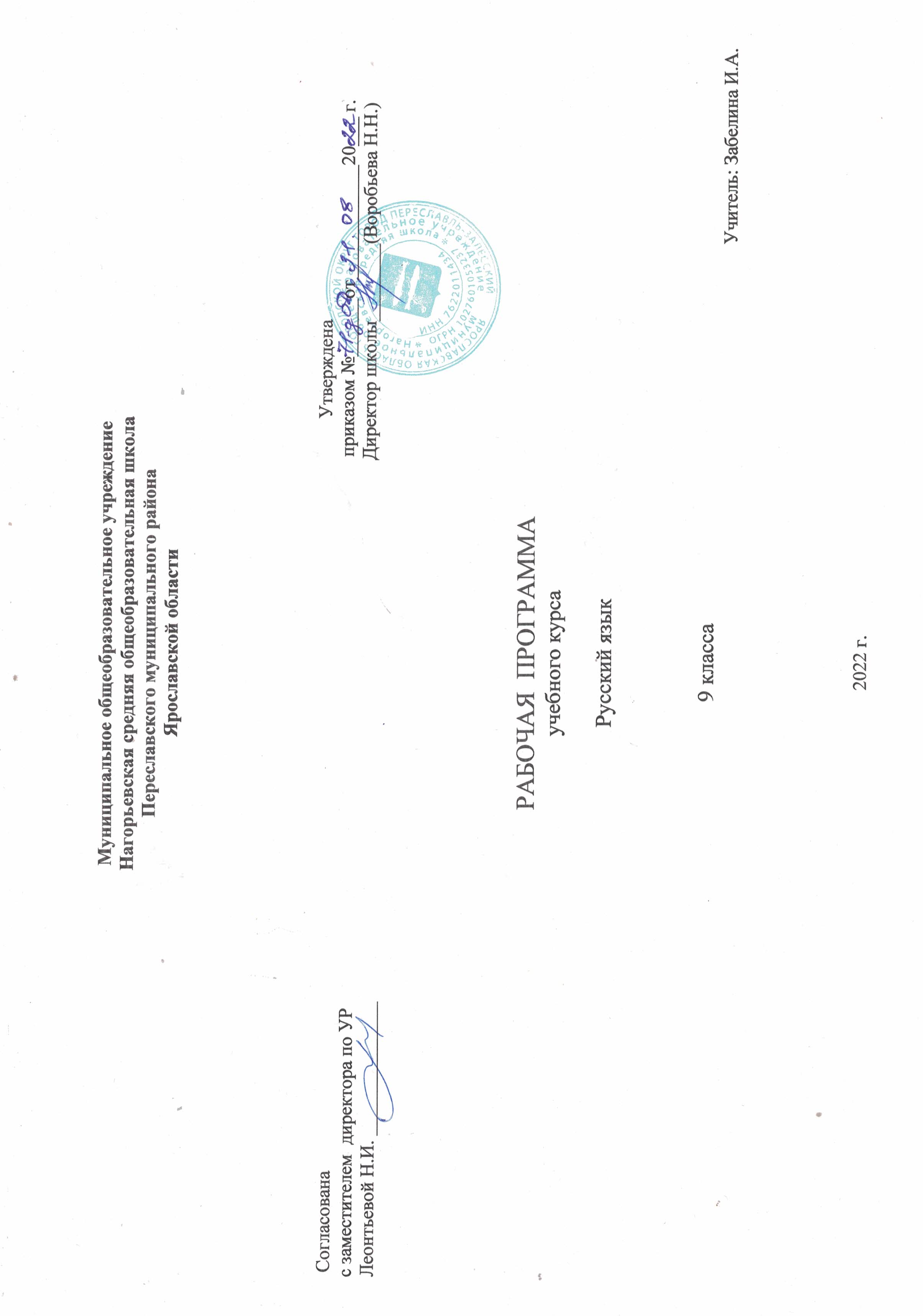 Муниципальное общеобразовательное учреждениеНагорьевская средняя общеобразовательная школаПереславского муниципального районаЯрославской области Согласована                                                                                                                                                             Утверждена с заместителем  директора по УР                                                                                                                   приказом №______от____________20___ г.Леонтьевой Н.И. ______________                                                                                                                 Директор школы________(Воробьева Н.Н.)РАБОЧАЯ  ПРОГРАММАучебного курсаРусский язык9 классаУчитель: Забелина И.А.2022 г.Пояснительная запискаРабочая программа по учебному предмету «Русский язык» разработана на основе следующих нормативно-методических материалов:Закон «Об образовании в Российской Федерации» от 29.12. 2012, № 273.Федеральный государственный образовательный стандарт основного общего образования (утвержден приказом Министерства образования и науки Российской Федерации от 17 декабря . № 1897).Концепция духовно-нравственного развития и воспитания личности гражданина России /Под ред А.Я. Данилюка, А.М. Кондакова, В.А. Тишкова. – М.: Просвещение, 2010.Фундаментальное ядро содержания общего образования /Под ред.В.В. Козлова, А.М. Кондакова. – М.: Просвещение, 2010.Примерная основная образовательная программа образовательного учреждения. Основная школа /[сост. Е. С. Савинов]. — М. : Просвещение, 2011. Приказ Министерства образования и науки Российской Федерации от 19 декабря . № 1067 «Об утверждении федеральных перечней учебников, рекомендованных (допущенных) в использованию в образовательном процессе в образовательных учреждениях, реализующих образовательные программы общего образования и имеющих государственную аккредитацию на 2013-2014 учебный год».Приказ Министерства образования и науки РФ от 04.10.2010 № 986 «Об утверждении федеральных требований к образовательным учреждениям в части минимальной оснащенности учебного процесса и оборудования учебных помещений».Приказ Министерства образования и науки РФ от 28.12.2010 № 2106 «Об утверждении федеральных требований к образовательным учреждениям в части охраны здоровья обучающихся, воспитанников».Постановление главного государственного санитарного врача РФ от 29 декабря . № 189 «Об утверждении СанПиН 2.4.2.2821-10 «Санитарно-эпидемиологические требования к условиям и организации обучения в общеобразовательных учреждениях». Методические письма ГОАУ ЯО ИРО о преподавании учебного предмета «Русский язык» в общеобразовательных учреждениях Ярославской области за предыдущие три года.Локальные акты образовательного учреждения, обеспечивающие деятельность в рамках федерального государственного образовательного стандартаПримерная основная образовательная программа, одобренная федеральным учебно-методическим объединением по общему образованию (протокол заседания от 8 апреля . № 1/15)[Электронный ресурс]. – Режим доступа: http://www.fgosreestr.ru/node/2068Концепция школьного филологического образования: русский язык и литература[Текст]. –М.: ООО «Русское слово – учебник», 2015.Добротина, И. Г. Современные модели уроков русского языка в 5-9 классах[Текст] : пособ. для учителей общеобразоват. организаций/ И. Г. Добротина. – М.: Просвещение, 2014. – 192 с. Учебно-познавательные и учебно-практические задачи на уроках русского языка[Текст] / сост. Киселева Н. В. – Ярославль:ГОАУ ЯО ИРО, 2014Программа ориентирована на использование учебно-методического комплекса под редакцией Т.А. ЛадыженскойРезультаты изучения учебного предметаЛичностные результаты обучения  воспитание гражданской идентичности: патриотизма, любви и уважения к Отечеству;формирование ответственного отношения к учению, готовности и способности обучающихся к саморазвитию и самообразованию на основе мотивации к обучению и познанию;формирование осознанного, уважительного и доброжелательного отношения к другому человеку;освоение социальных норм, правил поведения, социальных ролей;развитие морального сознания и компетентности в решении моральных проблем на основе личностного выбора;формирование коммуникативной компетентности в общении со сверстниками, взрослыми в процессе деятельности разных видов;формирование целостного мировоззрения;формирование ценности здорового и безопасного образа жизни;развитие эстетического сознания.Метапредметные результаты обученияумение самостоятельно определять цели своего обучения, ставить и формулировать для себя новые задачи в учёбе и познавательной деятельности;умение самостоятельно планировать пути достижения целей, осознанно выбирать наиболее эффективные способы решения учебных и познавательных задач;умение соотносить свои действия с планируемыми результатами, корректировать свои действия в соответствии с изменяющейся ситуацией;умение оценивать правильность выполнения учебной задачи;владение основами самоконтроля, самооценки;смысловое чтение;умение определять понятия, создавать обобщения, устанавливать аналогии, классифицировать, выбирать основания и критерии  классификации, устанавливать причинно-следственные связи, строить логическое рассуждение, делать выводы;умение организовывать учебное сотрудничество и совместную деятельность с одноклассниками, учителем, работать индивидуально и в группе;умение осознанно использовать речевые средства в соответствии с коммуникативной задачей, планирования и регуляции своей деятельности, владение устной и письменной речью;формирование и развитие компетентности в области использования ИКТ;умение создавать, применять и преобразовывать модели, схемы, знаки для решения учебных и познавательных задач.Предметные результаты обученияУчащиеся должны знать:основные функции языка;основные понятия лингвистики: разделы языкознания, язык и речь, диалог и их виды, стили речи,  письмо как жанр сочинения, публицистический стиль текста, типы речи, текст, основные единицы языка, их признаки и особенности употребления в речи;основные стилистические ресурсы лексики и фразеологии русского языка;основные нормы русского литературного языка;нормы речевого этикета, использование их в своей речевой практике;структуру сочинения-рассуждения, описания, повествования.Учащиеся должны уметь: определять основные лингвистические понятия;характеризовать орфограммы, пунктограммы;выполнять разные виды разбора;различать типы текста;различать стили речи;применять языковые средства при создании устных и письменных высказываний, в общении;писать изложение (в том числе и сжатое);создавать  сочинения разных типов;владеть разными типами речи.Общая характеристика предмета.В программе русского языка за 9 класс прослеживается преемственность с основными разделами языкознания, изучаемые в прошлых классах. Программа русского языка содержит информацию о современном русском литературном языке, основные разделы языкознания, изучаемые в 9 классе: синтаксис, пунктуация, для повторения – фонетика, словообразование, морфемика, лексикология, фразеология, морфология, орфография.  Кроме того, программа включает перечень орфографических, пунктуационных и речевых умений, которыми должны овладеть обучающиеся.  Содержание курса русского языка обусловлено общей нацеленностью образовательного процесса на достижение личностных, метапредметных и предметных результатов обучения – это возможно на основе компетентностного подхода, который обеспечивает формирование и развитие коммуникативной, языковой, лингвистической и культуроведческой компетенции.Описание места учебного предмета в учебном плане.Федеральный базисный (образовательный) учебный план для образовательных учреждений Российской Федерации предусматривает обязательное изучение русского (родного) языка на этапе основного общего образования в объеме 105 часа в 9 классе. Содержание программыРаздел 1. Международное значение русского языка (1 ч. ): Международное значение русского языка. Личностные результаты обучения: воспитание гражданской идентичности: патриотизма, любви и уважения к Отечеству;формирование осознанного, уважительного и доброжелательного отношения к другому человеку.Метапредметные результаты обучения:умение самостоятельно определять цели своего обучения, ставить и формулировать для себя новые задачи в учёбе и познавательной деятельности;умение самостоятельно планировать пути достижения целей, осознанно выбирать наиболее эффективные способы решения учебных и познавательных задач;умение осознанно использовать речевые средства в соответствии с коммуникативной задачей, планирования и регуляции своей деятельности, владение устной и письменной речью.Предметные результаты обученияУчащиеся должны знать:понятия «язык», «родной язык», «международное значение»;структуру рассуждения на публицистическую тему;структуру выборочного изложения.Учащиеся должны уметь: определять понятия «язык», «родной язык»; определять особенности и роль русского языка в современном мире;осознавать международное значение русского языка;рассуждать на публицистическую тему;применять языковые средства в общении;объяснять написание слов, постановку запятых;писать выборочное изложение по тексту об учёном.Раздел 2. Повторение изученного в 5-8 классах (7ч.): Устная и письменная речь. Монолог, диалог. Стили речи. Простое предложение и его грамматическая основа. Предложения с обособленными членами. Обращения, вводные слова и вставные конструкции.  Входной контрольный диктант по теме «Повторение изученного в 8 классе». Анализ ошибок диктанта.Личностные результаты обучения: воспитание гражданской идентичности: патриотизма, любви и уважения к Отечеству;формирование ответственного отношения к учению, готовности и способности обучающихся к саморазвитию и самообразованию на основе мотивации к обучению и познанию;формирование осознанного, уважительного и доброжелательного отношения к другому человеку;освоение социальных норм, правил поведения, социальных ролей;развитие морального сознания и компетентности в решении моральных проблем на основе личностного выбора;формирование коммуникативной компетентности в общении со сверстниками, взрослыми в процессе деятельности разных видов;формирование целостного мировоззрения;формирование ценности здорового и безопасного образа жизни;развитие эстетического сознания.Метапредметные результаты обучения:умение самостоятельно определять цели своего обучения, ставить и формулировать для себя новые задачи в учёбе и познавательной деятельности;умение самостоятельно планировать пути достижения целей, осознанно выбирать наиболее эффективные способы решения учебных и познавательных задач;умение соотносить свои действия с планируемыми результатами, корректировать свои действия в соответствии с изменяющейся ситуацией;умение оценивать правильность выполнения учебной задачи;владение основами самоконтроля, самооценки;смысловое чтение;умение осознанно использовать речевые средства в соответствии с коммуникативной задачей, планирования и регуляции своей деятельности, владение устной и письменной речью.Предметные результаты обученияУчащиеся должны знать:понятия «синтаксис», «пунктуация»;основные единицы изучаемых разделов;функции знаков препинания;стили литературного языка;пунктуация в простом предложении;пунктуация в предложении с обособленными членами;пунктуация при обращении, вводных словах и вставных конструкциях.Учащиеся должны уметь: сопоставлять монолог и диалог;определять взаимосвязь монолога и диалога;разграничивать стили литературного языка;выполнять фонетический, морфемный, словообразовательный, морфологический, орфографический, синтаксический разборы;характеризовать предложения простые и с обособленными членами, осложнённые обращениями, вводными словами и вставными конструкциями;обосновывать постановку знаков препинания;выделять грамматические основы простых предложений;чертить схемы предложений;выполнять различные виды разборов;пишут сочинение по данному началу;пишут изложение с продолжением;применять языковые средства в общении;грамотно выстраивать речевое поведение в различных ситуациях общения;составлять устные и письменные высказывания, соблюдая нормы современного русского литературного языка.Раздел 3. Сложное предложение. Культура речи (6 ч. ): Понятие о сложном предложении. Сложные союзные  и бессоюзные предложения. Разделительные и выделительные знаки препинания между частями сложного предложения.  Интонация сложного предложения.  Сочинение по репродукции картины Т. Назаренко «Церковь Вознесения на улице Неждановой».Личностные результаты обучения: воспитание гражданской идентичности: патриотизма, любви и уважения к Отечеству;формирование ответственного отношения к учению, готовности и способности обучающихся к саморазвитию и самообразованию на основе мотивации к обучению и познанию;формирование осознанного, уважительного и доброжелательного отношения к другому человеку;освоение социальных норм, правил поведения, социальных ролей;развитие морального сознания и компетентности в решении моральных проблем на основе личностного выбора;формирование коммуникативной компетентности в общении со сверстниками, взрослыми в процессе деятельности разных видов;формирование целостного мировоззрения;формирование ценности здорового и безопасного образа жизни;развитие эстетического сознания.Метапредметные результаты обучения:умение самостоятельно определять цели своего обучения, ставить и формулировать для себя новые задачи в учёбе и познавательной деятельности;умение самостоятельно планировать пути достижения целей, осознанно выбирать наиболее эффективные способы решения учебных и познавательных задач;умение соотносить свои действия с планируемыми результатами, корректировать свои действия в соответствии с изменяющейся ситуацией;владение основами самоконтроля, самооценки;смысловое чтение;умение определять понятия, создавать обобщения;умение организовывать учебное сотрудничество и совместную деятельность с одноклассниками, учителем, работать индивидуально и в группе;умение осознанно использовать речевые средства в соответствии с коммуникативной задачей, планирования и регуляции своей деятельности, владение устной и письменной речью.Предметные результаты обученияУчащиеся должны знать:понятия «синтаксис», «пунктуация», «сложное предложение», «союзное» и «бессоюзное предложения», «интонация»;разделительные и выделительные знаки препинания;структуру сообщения;структуру сочинения по репродукции картины.Учащиеся должны уметь: различать союзное и бессоюзное предложения;определять тип предложения по количеству грамматических основ;находить грамматические основы в предложениях;разграничивать разделительные и выделительные знаки препинания;расширять знания о пунктуации в сложном предложении;классифицировать предложения по принадлежности к знакам препинания разделительным и выделительным;выполнять синтаксический  разбор сложных предложений;подготовить устное сообщение по заданной теме;расширяют знания об особенностях интонации сложного предложения;писать сочинение по репродукции картины.Раздел 4. Сложносочинённые предложения (10 ч.): Понятие о сложносочинённом предложении. Смысловые отношения в сложносочинённых предложениях. Устное сообщение на заданную тему. Сложносочинённые предложения с соединительными союзами. Сложносочинённые предложения с разделительными союзами. Сложносочинённые предложения с противительными союзами. Разделительные знаки препинания между частями сложносочинённого предложения. Сочинение по репродукции картины И. Шишкина «На севере диком…». Синтаксический и пунктуационный разбор сложносочинённого предложения. Повторение по теме «Сложносочинённые предложения и пунктуация». Контрольный диктант по теме «Пунктуация сложносочинённого предложения». Личностные результаты обучения: воспитание гражданской идентичности: патриотизма, любви и уважения к Отечеству;формирование ответственного отношения к учению, готовности и способности обучающихся к саморазвитию и самообразованию на основе мотивации к обучению и познанию;формирование осознанного, уважительного и доброжелательного отношения к другому человеку;развитие морального сознания и компетентности в решении моральных проблем на основе личностного выбора;формирование коммуникативной компетентности в общении со сверстниками, взрослыми в процессе деятельности разных видов;формирование целостного мировоззрения;формирование ценности здорового и безопасного образа жизни;развитие эстетического сознания.Метапредметные результаты обучения:умение самостоятельно определять цели своего обучения, ставить и формулировать для себя новые задачи в учёбе и познавательной деятельности;умение самостоятельно планировать пути достижения целей, осознанно выбирать наиболее эффективные способы решения учебных и познавательных задач;умение соотносить свои действия с планируемыми результатами, корректировать свои действия в соответствии с изменяющейся ситуацией;умение оценивать правильность выполнения учебной задачи;владение основами самоконтроля, самооценки;умение определять понятия, создавать обобщения, делать выводы;умение организовывать учебное сотрудничество и совместную деятельность с одноклассниками, учителем, работать индивидуально и в группе;умение осознанно использовать речевые средства в соответствии с коммуникативной задачей, планирования и регуляции своей деятельности, владение устной и письменной речью;умение создавать, применять и преобразовывать модели, схемы, знаки для решения учебных и познавательных задач.Предметные результаты обученияУчащиеся должны знать:понятие «сложносочинённое предложение», его признаки;типы союзов сложносочинённого предложения;структуру устного сообщения;структуру сочинения по репродукции картины.Учащиеся должны уметь: определять структуру сложносочинённого предложения;различать типы сочинительных  союзов;применять пунктуационные правила на практике, объясняя выбор пунктограмм;составлять схемы предложений;отличать простое предложение от сложного;писать сочинение по репродукции картины;выполнять синтаксический и пунктуационный разборы сложносочинённых предложений.Раздел 5. Сложноподчинённые предложения(9.): Анализ ошибок диктанта. Понятие о сложноподчинённом предложении. Отзыв о картине И. Тихого «Аисты». Союзы и союзные слова в сложноподчинённом предложении. Роль указательных слов в сложноподчинённом предложении. Сочинение по теме «В чём проявляется доброта?» Проверочная работа по теме «Сложноподчинённые предложения». Анализ ошибок работы. Сочинение «Что такое доброта?»Личностные результаты обучения: воспитание гражданской идентичности: патриотизма, любви и уважения к Отечеству;формирование ответственного отношения к учению, готовности и способности обучающихся к саморазвитию и самообразованию на основе мотивации к обучению и познанию;формирование осознанного, уважительного и доброжелательного отношения к другому человеку;освоение социальных норм, правил поведения, социальных ролей;развитие морального сознания и компетентности в решении моральных проблем на основе личностного выбора;формирование коммуникативной компетентности в общении со сверстниками, взрослыми в процессе деятельности разных видов;формирование целостного мировоззрения;формирование ценности здорового и безопасного образа жизни;развитие эстетического сознания.Метапредметные результаты обучения:умение самостоятельно определять цели своего обучения, ставить и формулировать для себя новые задачи в учёбе и познавательной деятельности;умение самостоятельно планировать пути достижения целей, осознанно выбирать наиболее эффективные способы решения учебных и познавательных задач;умение соотносить свои действия с планируемыми результатами, корректировать свои действия в соответствии с изменяющейся ситуацией;умение оценивать правильность выполнения учебной задачи;владение основами самоконтроля, самооценки;смысловое чтение;умение определять понятия, создавать обобщения, устанавливать аналогии, классифицировать, выбирать основания и критерии  классификации, устанавливать причинно-следственные связи, строить логическое рассуждение, делать выводы;умение организовывать учебное сотрудничество и совместную деятельность с одноклассниками, учителем, работать индивидуально и в группе;умение осознанно использовать речевые средства в соответствии с коммуникативной задачей, планирования и регуляции своей деятельности, владение устной и письменной речью.Предметные результаты обученияУчащиеся должны знать:понятия «сложноподчинённое предложение», «союзы», «союзные слова», «указательные слова»;структуру отзыва;структуру сочинения-рассуждения;структуру сжатого изложения.Учащиеся должны уметь: определять понятия «сложноподчинённое предложение», «союзы», «союзные слова», «указательные слова»;различать союзы и союзные слова;выявлять указательные слова в предложении;составлять схемы предложений;писать отзыв о картине;создавать текст рассуждение;писать сжатое изложение.Раздел 6. Основные группы сложноподчинённых предложений (29 ч.): Сложноподчинённые предложения с придаточными определительными. Сложноподчинённые предложения с придаточными изъяснительными. Сжатое изложение по теме «Жан Батист Мольер». Повторение по теме «Сложноподчинённые предложения с придаточными определительными и изъяснительными». Контрольная работа по теме «Сложноподчинённые предложения с придаточными определительными и изъяснительными». Анализ ошибок работы. Сложноподчинённые предложения с придаточными обстоятельственными. Сложноподчинённые предложения с придаточными цели, причины, времени и места. Сложноподчинённые предложения с придаточными условия, уступки и следствия. Сложноподчинённые предложения с придаточными образа действия, меры и степени и сравнительными. Повторение по теме «Сложноподчинённые предложения с придаточными обстоятельственными». Контрольный диктант по теме «Сложноподчинённые предложения с придаточными обстоятельственными». Анализ ошибок диктанта. Сочинение на основе картины по теме «Родина». Сложноподчинённые предложения с несколькими придаточными. Знаки препинания при них. Сообщение о псевдонимах известных людей. Доклад о значении толкового словаря. Сжатое изложение по теме «Толковый словарь С.И. Ожегова». Синтаксический и пунктуационный разборы сложноподчинённого предложения. Повторение по теме «Основные группы сложноподчинённых предложений». Контрольная работа по теме «Основные группы сложноподчинённых предложений». Анализ ошибок работы. Сочинение-рассуждение по теме «Подвиг». Личностные результаты обучения: воспитание гражданской идентичности: патриотизма, любви и уважения к Отечеству;формирование ответственного отношения к учению, готовности и способности обучающихся к саморазвитию и самообразованию на основе мотивации к обучению и познанию;формирование осознанного, уважительного и доброжелательного отношения к другому человеку;освоение социальных норм, правил поведения, социальных ролей;развитие морального сознания и компетентности в решении моральных проблем на основе личностного выбора;формирование коммуникативной компетентности в общении со сверстниками, взрослыми в процессе деятельности разных видов;формирование целостного мировоззрения;формирование ценности здорового и безопасного образа жизни;развитие эстетического сознания.Метапредметные результаты обучения:умение самостоятельно определять цели своего обучения, ставить и формулировать для себя новые задачи в учёбе и познавательной деятельности;умение самостоятельно планировать пути достижения целей, осознанно выбирать наиболее эффективные способы решения учебных и познавательных задач;умение соотносить свои действия с планируемыми результатами, корректировать свои действия в соответствии с изменяющейся ситуацией;умение оценивать правильность выполнения учебной задачи;владение основами самоконтроля, самооценки;смысловое чтение;умение определять понятия, создавать обобщения, устанавливать аналогии, классифицировать, выбирать основания и критерии  классификации, устанавливать причинно-следственные связи, строить логическое рассуждение, делать выводы;умение организовывать учебное сотрудничество и совместную деятельность с одноклассниками, учителем, работать индивидуально и в группе;умение осознанно использовать речевые средства в соответствии с коммуникативной задачей, планирования и регуляции своей деятельности, владение устной и письменной речью;формирование и развитие компетентности в области использования ИКТ;умение создавать, применять и преобразовывать модели, схемы, знаки для решения учебных и познавательных задач.Предметные результаты обученияУчащиеся должны знать:понятие «сложноподчинённое предложение»;основные группы сложноподчинённого предложения;понятие придаточного определительного;понятие придаточного изъяснительного;структуру сжатого изложения;понятие придаточного обстоятельственного;группы придаточного обстоятельственного;понятие сложноподчинённого предложения с несколькими придаточными;знаки препинания в сложноподчинённом предложении разных групп;структуру сочинения на основе картины;структуру сообщения, доклада;структуру сочинения-рассуждения.Учащиеся должны уметь: опознавать группы сложноподчинённых предложений;определять группысложноподчинённых предложений;различать группы сложноподчинённых предложений;расставлять знаки препинания в сложноподчинённом предложении, в том числе и с разными видами придаточных;объяснять знаки препинания в сложноподчинённом предложении, в том числе и с разными видами придаточных;составлять схемы сложноподчинённых предложений;писать сжатое изложение;писать сочинение на основе картины;выполнять синтаксический пунктуационный разборы сложноподчинённых предложений;готовить сообщение по заданной теме;готовить доклад по заданной теме;создавать сочинение-рассуждение на заданную тему.Раздел 7. Бессоюзное сложное предложение (11ч..): Понятие о бессоюзном сложном предложении. Интонация в бессоюзных сложных предложениях. Бессоюзные сложные предложения со значением перечисления. Запятая и точка с запятой в бессоюзных сложных предложениях. Подробное изложение по теме «Что такое искусство?» Бессоюзные сложные предложения со значением причины, пояснения, дополнения. Двоеточие в бессоюзном сложном предложении. Бессоюзное сложное предложение со значением противопоставления, времени, условия и следствия. Тире в бессоюзном сложном предложении. Сочинение по картине Н. Ромадина «Село Хмелёвка» – рассказ или отзыв (на выбор). Синтаксический и пунктуационный разбор бессоюзного сложного предложения. Повторение по теме «Бессоюзное сложное предложение. Знаки препинания». Контрольная работа по теме «Бессоюзное сложное предложение. Знаки препинания». Анализ ошибок работы.Личностные результаты обучения: воспитание гражданской идентичности: патриотизма, любви и уважения к Отечеству;формирование ответственного отношения к учению, готовности и способности обучающихся к саморазвитию и самообразованию на основе мотивации к обучению и познанию;формирование осознанного, уважительного и доброжелательного отношения к другому человеку;освоение социальных норм, правил поведения, социальных ролей;развитие морального сознания и компетентности в решении моральных проблем на основе личностного выбора;формирование коммуникативной компетентности в общении со сверстниками, взрослыми в процессе деятельности разных видов;формирование целостного мировоззрения.Метапредметные результаты обучения:умение самостоятельно определять цели своего обучения, ставить и формулировать для себя новые задачи в учёбе и познавательной деятельности;умение самостоятельно планировать пути достижения целей, осознанно выбирать наиболее эффективные способы решения учебных и познавательных задач;умение соотносить свои действия с планируемыми результатами, корректировать свои действия в соответствии с изменяющейся ситуацией;умение оценивать правильность выполнения учебной задачи;владение основами самоконтроля, самооценки;смысловое чтение;умение определять понятия, создавать обобщения, устанавливать аналогии, классифицировать, выбирать основания и критерии  классификации, устанавливать причинно-следственные связи, строить логическое рассуждение, делать выводы;умение организовывать учебное сотрудничество и совместную деятельность с одноклассниками, учителем, работать индивидуально и в группе;умение осознанно использовать речевые средства в соответствии с коммуникативной задачей, планирования и регуляции своей деятельности, владение устной и письменной речью;формирование и развитие компетентности в области использования ИКТ;умение создавать, применять и преобразовывать модели, схемы, знаки для решения учебных и познавательных задач.Предметные результаты обученияУчащиеся должны знать:понятие «бессоюзное сложное  предложение»;группы бессоюзных сложных предложений по значению;правило постановки запятой и точки с запятой в бессоюзном сложном предложении;правило постановки двоеточия в бессоюзном сложном предложении;правило постановки тире в бессоюзном сложном предложении;структуру изложения;структуру рассказа и отзыва.Учащиеся должны уметь: определять понятие «бессоюзное сложное  предложение»;отличать бессоюзное сложное предложение от союзного.определять понятие «интонация» бессоюзного сложного предложения.различать группы бессоюзных сложных предложений по значению;составлять схемы бессоюзных сложных предложений;применять правило постановки запятой и точки с запятой в бессоюзном сложном предложении;применять правило постановки двоеточия в бессоюзном сложном предложении;применять правило постановки тире в бессоюзном сложном предложении;обосновывать постановку знаков препинания в бессоюзных сложных предложениях;писать подробное изложение;выполнять синтаксический и пунктуационный разборы бессоюзного сложного предложения;создавать текст отзыва/рассказа (на выбор).Раздел 8. Сложные предложения с различными видами связи (12 ч.): Употребление союзной (сочинительной и подчинительной) и бессоюзной связи в сложных предложениях. Знаки препинания в сложных предложениях с различными видами связи. Синтаксический и пунктуационный разбор сложного предложения с различными видами связи. Публичная речь. Публичное выступление для родительского собрания по теме «Взрослые и мы». Повторение по теме «Сложные предложения с различными видами связи». Проверочный диктант по теме «Сложные предложения с различными видами связи». Анализ ошибок диктанта.Личностные результаты обучения: воспитание гражданской идентичности: патриотизма, любви и уважения к Отечеству;формирование ответственного отношения к учению, готовности и способности обучающихся к саморазвитию и самообразованию на основе мотивации к обучению и познанию;формирование осознанного, уважительного и доброжелательного отношения к другому человеку;освоение социальных норм, правил поведения, социальных ролей;развитие морального сознания и компетентности в решении моральных проблем на основе личностного выбора;формирование коммуникативной компетентности в общении со сверстниками, взрослыми в процессе деятельности разных видов;формирование целостного мировоззрения;формирование ценности здорового и безопасного образа жизни;развитие эстетического сознания.Метапредметные результаты обучения:умение самостоятельно определять цели своего обучения, ставить и формулировать для себя новые задачи в учёбе и познавательной деятельности;умение самостоятельно планировать пути достижения целей, осознанно выбирать наиболее эффективные способы решения учебных и познавательных задач;умение соотносить свои действия с планируемыми результатами, корректировать свои действия в соответствии с изменяющейся ситуацией;умение оценивать правильность выполнения учебной задачи;владение основами самоконтроля, самооценки;смысловое чтение;умение определять понятия, создавать обобщения, устанавливать аналогии, классифицировать, выбирать основания и критерии  классификации, устанавливать причинно-следственные связи, строить логическое рассуждение, делать выводы;умение организовывать учебное сотрудничество и совместную деятельность с одноклассниками, учителем, работать индивидуально и в группе;умение осознанно использовать речевые средства в соответствии с коммуникативной задачей, планирования и регуляции своей деятельности, владение устной и письменной речью;умение создавать, применять и преобразовывать модели, схемы, знаки для решения учебных и познавательных задач.Предметные результаты обученияУчащиеся должны знать:понятие о многочленных сложных предложениях;виды союзной и бессоюзной связей в сложных предложениях;правила постановки знаков препинания в сложных предложениях с различными видами связи;структуру сжатого изложения;особенности публичной речи;структуру публичного выступления.Учащиеся должны уметь: различать виды союзной и бессоюзной связей в сложных предложениях;составлять схемы сложных предложений с различными видами связи;обосновывать пунктуацию сложных предложений с различными видами связи;выполнять синтаксический и пунктуационный разборы сложных предложений с различными видами связи;писать сжатое изложение;готовить публичное выступление на заданную тему.Раздел 9. Повторение и систематизация изученного в 5-9 классах (17 ч.): Фонетика и графика. Лексикология и фразеология. Морфемика и словообразование. Морфология. Синтаксис. Сжатое выборочное изложение по теме «Выбор пути». Орфография и пунктуация. Итоговая работа за курс 9 класса. Анализ ошибок итоговой работы. Итоги курса русского языка в 9 классе.Личностные результаты обучения: воспитание гражданской идентичности: патриотизма, любви и уважения к Отечеству;формирование ответственного отношения к учению, готовности и способности обучающихся к саморазвитию и самообразованию на основе мотивации к обучению и познанию;формирование осознанного, уважительного и доброжелательного отношения к другому человеку;освоение социальных норм, правил поведения, социальных ролей;развитие морального сознания и компетентности в решении моральных проблем на основе личностного выбора;формирование коммуникативной компетентности в общении со сверстниками, взрослыми в процессе деятельности разных видов;формирование целостного мировоззрения;формирование ценности здорового и безопасного образа жизни;развитие эстетического сознания.Метапредметные результаты обучения:умение самостоятельно определять цели своего обучения, ставить и формулировать для себя новые задачи в учёбе и познавательной деятельности;умение самостоятельно планировать пути достижения целей, осознанно выбирать наиболее эффективные способы решения учебных и познавательных задач;умение соотносить свои действия с планируемыми результатами, корректировать свои действия в соответствии с изменяющейся ситуацией;умение оценивать правильность выполнения учебной задачи;владение основами самоконтроля, самооценки;смысловое чтение;умение определять понятия, создавать обобщения, устанавливать аналогии, классифицировать, выбирать основания и критерии  классификации, устанавливать причинно-следственные связи, строить логическое рассуждение, делать выводы;умение организовывать учебное сотрудничество и совместную деятельность с одноклассниками, учителем, работать индивидуально и в группе;умение осознанно использовать речевые средства в соответствии с коммуникативной задачей, планирования и регуляции своей деятельности, владение устной и письменной речью;формирование и развитие компетентности в области использования ИКТ;умение создавать, применять и преобразовывать модели, схемы, знаки для решения учебных и познавательных задач.Предметные результаты обученияУчащиеся должны знать:основные понятия изученных разделов языкознания;структуру сжатого выборочного изложения;структуру отзыва-рецензии.Учащиеся должны уметь: обобщать изученные сведения по разделам языкознания;выполнять разные виды разборов;создавать сжатое выборочное изложение по тексту;писать отзыв-рецензию;подводить итоги изучения курса русского языка в 9 классе.Учебно-тематический план 9 классПримерное тематическое планированиеУниверсальные учебные действия по курсу «Русский язык. 9  класс»:  Личностные:  испытывать чувство гордости за русский язык;определять роль языка в развитии способностей и качеств личности;осознавать  эстетическую ценность русского языка;уметь реализовывать теоретические познания на практике;признавать право каждого на собственное мнение;уметь свободно выражать мысли в процессе речевого  общения;иметь способность к самооценке на основе наблюдения за собственной речью;уметь слушать и слышать другое мнение.  Регулятивные:1.организовывать свою деятельность, готовить рабочее место для выполнения разных видов работ; 2.действовать согласно составленному плану, а также по инструкциям учителя; 3.ставить учебно-познавательные задачи перед чтением учебного текста и выполнением разных заданий;4. принимать решения в проблемной ситуации на основе переговоров;5. осуществлять познавательную рефлексию в отношении действий по решению учебных и познавательных задач.Познавательные: 1.осуществлять поиск информации, необходимой для решения учебных задач;2. наблюдать и сопоставлять, выявлять взаимосвязи и зависимости, отражать полученную при наблюдении информацию в виде  схемы, таблицы;  3. сопоставлять информацию из разных источников; 4. давать определение лингвистическим понятиям; 5. определять основную и второстепенную информацию;6. осуществлять сравнение, самостоятельно выбирая критерии для логической операции;7.объяснять явления, выявляемые в ходе исследования;  8. анализировать, интерпретировать  текст, используя теоретико-литературные понятия;9. сравнивать способы образования слов, лексические, морфологические, синтаксические и другие языковые явления;10. определять тип, стиль  текста;11. владеть основными понятиями курса русский язык 8 класс.Коммуникативные:вступать в учебное сотрудничество с учителем и одноклассниками, осуществлять совместную деятельность в малых и больших группах, осваивая различные способы взаимной помощи партнёрам по общению;  осознанно и произвольно строить речевое высказывание в устной и письменной форме; проявлять терпимость по отношению к высказываниям других, проявлять доброжелательное отношение к партнёрам;задавать вопросы, необходимые для организации собственной деятельности и сотрудничества с партнером;строить монологическую речь, вести диалог;учитывать разные мнения, стремиться к сотрудничеству.Учебно-методическое  материально-техническое  обеспечение   образовательного   процессаБогданова Г.А. Уроки русского языка в 9 классе. – М., 2011.Большой сборник сочинений и изложений. Русский язык: 5-11 классы/авт.-сост. Л.В. Мельникова, Г.Н. Король. – Ростов н/Д, 2010.Влодавская Е.А. Поурочные разработки по русскому языку: 9 класс. – М., 2011.Влодавская Е.А. Изложения по русскому языку: 9 класс. – М.., 2010.Коновалова Л.Ф. Русский язык. Упражнения и тесты для подготовки к ЕГЭ. – М.,  2007.Контрольно-измерительные материалы. Русский язык: 9 класс/Сост. Н.В. Егорова. – М., 2009.Костяева Т.А. Русский язык. Тесты, диктанты, изложения. 9 класс. – М., 2012.Павлова Т.И., Гунина Л.Н. Практика формирования лингвистических знаний в 5-8-х классах. – Ростов н/Д.,  2012.Павлова Т.И., Раннева Н.А. Сочинение-рассуждение на итоговой аттестации по русскому языку в 9-х и 11-х классах. – Ростов н/Д, 2011.Пахнова Т.М.  русский язык. От анализа текста к сочинению и изложению. – М., 2010.Практика успешного написания сочинения-рассуждения. 5-9 классы/Т.И. Павлова. – Ростов-н/Д. – 2012.Русский язык. 5-11 классы: диктанты/Сост. Г.П. Попова. – Волгоград, 2011.Русский язык. 9 класс. Олимпиады/Сост. И.Г. Гергель. – Волгоград. – 2009.Русский язык. 9 класс: учебн. Для общеобразоват. Организаций/Л.А. Тростенцова, Т.А. Ладыженская, А.Д. Дейкина, О.М. Александрова. – М., 2016.Сборник тестов. 8 класс. – М., 2008.Тихонова В.В., Шаповалова Т.Е. Русский язык: Тесты. 8-9 классы. – М., 2001.Диск с текстами изложений. – ФИПИ.№п/пНаименование разделов Всего часовВ том числе наВ том числе на№п/пНаименование разделов Всего часовРабот по развитию речиКонтрольных работ1Раздел 1. Международное значение русского языка 1-2Раздел 2. Повторение изученного в 5-8 классах 7213Раздел 3. Сложное предложение. Культура речи624Раздел 4. Сложносочинённые предложения 10215Раздел 5. Сложноподчинённые предложения10216Раздел 6. Основные группы сложноподчинённых предложений30737Раздел 7. Бессоюзное сложное предложение 12218Раздел 8. Сложные предложения с различными видами связи 12219Раздел 9. Повторение и систематизация изученного в 5-9 классах 1421Итого102219№ п/пДатаТема урокаК-во часовЭлемент содержанияВыпускник научитсяВыпускник получит возможность научитьсяКонтрольно-оценочная деятельность (вид, форма)ЦОР1Международное значение русского языка. 1Международное значение русского языка.Определять понятия «язык», «родной язык», особенности и роль русского языка в современном мире,осознавать международное значение русского языка; рассуждать на публицистическую тему.Аргументировать основные положения о роли русского языка в современном мире.Текущий (письменное упражнение)РЭШ2Устная и письменная речь. Монолог. Диалог.1Устная и письменная речь. Монолог .Диалог.Определять и сопоставлять понятия.Работать с дополнительными источниками по теме.Текущий (письменное упражнение)РЭШ3Стили речи.1Стили речи.Разграничивать стили литературного языка.Приводить примеры текстов.Текущий (письменное упражнение)РЭШ4Выборочное изложение Владимир Иванович Даль1Выборочное изложение 1Создавать вторичный текст5Простое предложение и его грамматическая основа.1Простое предложение и его грамматическая основа.Характеризовать простые предложения, определять грамматическую основу, выполнять различные виды разборов.Конструировать предложения по заданным схемам.Текущий (письменное упражнение)РЭШ6Предложения с обособленными членами.1Предложения с обособленными членами.Характеризовать предложения с обособленными членами, обосновывать постановку знаков препинания, выполнять различные виды разборов.Конструировать предложения по заданным схемам.Входной(контрольная работа)РЭШ7Обращения, вводные слова и вставные конструкции.1Обращения, вводные слова и вставные конструкции.Характеризовать предложения, осложнённые обращениями, вводными словами и вставными конструкциями, обосновывать постановку знаков препинания.Работать с дополнительными источниками.Текущий (письменное упражнение)РЭШ8 Входной контрольный диктант по теме «Повторение изученного в 8 классе».1Контрольная работа № 1 по теме «Орфография. Пунктуация».Выявлять верное написание слов, постановку запятых, схемы предложений.Самоконтроль.Входной(входная контрольная работа)9Понятие о сложном предложении. 1Понятие о сложном предложении.Определять и характеризовать понятие. Определять тип предложения по количеству грамматических основ, находить грамматические основы в предложениях.Составлять сложные предложения по заданной теме.Текущий (письменное упражнение)РЭШ10Союзные и бессоюзные сложные предложения.1Сложные и бессоюзные предложения.Различать союзное и бессоюзное предложения; определять тип предложения по количеству грамматических основ, находить грамматические основы в предложениях, выполнять синтаксический  разбор сложных предложений.Работать с дополнительными источниками по теме.Текущий (письменное упражнение)РЭШ11Разделительные и выделительные знаки препинания между частями сложного предложения.1Разделительные и выделительные знаки препинания между частями сложного предложения.Разграничивать разделительные и выделительные знаки препинания, классифицировать предложения по принадлежности к знакам препинания разделительным и выделительным.Составлять алгоритм по определению группы знаков препинания.Текущий (письменное упражнение)РЭШ12Способы сжатого пересказа текста. Обучающее аудиоизложение по тексту из базы заданий ОГЭ1Изложение2Создавать вторичный текстВыступать перед аудиторией.Тематический  (работа по развитию речи) (устное сообщение)13Интонация сложного предложения.1Интонация сложного предложения.Расширять знания об особенностях интонации сложного предложения.Анализировать интонационный рисунок предложений.Текущий (письменное упражнение)РЭШ14Сочинение по репродукции картины Т. Назаренко «Церковь Вознесения на улице Неждановой».1Описание и рассуждение как типы речи, признаки текста.Сочинение 1 № 5Создавать текст сочинения по репродукции картины.Выступать перед аудиторией.Тематический (работа по развитию речи (сочинение)15Понятие о сложносочинённом предложении. Смысловые отношения в сложносочинённых предложениях.1Понятие о сложносочинённом предложении. Смысловые отношения в сложносочинённых предложениях.Определять и характеризовать понятие, отличать простое предложение от сложного, определять структуру сложносочинённого предложения.Работать с дополнительными источниками по теме..Текущий (письменное упражнение)РЭШ16Сложносочинённые предложения с соединительными союзами.1Сложносочинённые предложения с соединительными союзами.Различать типы сочинительных  союзов, применять пунктуационные правила на практике, объясняя выбор пунктограмм, составлять схемы предложений.Самоконтроль.Текущий (письменное упражнение)РЭШ17Сложносочинённые предложения с разделительными союзами.1Сложносочинённые предложения с разделительными союзами.Различать типы сочинительных  союзов, применять пунктуационные правила на практике, объясняя выбор пунктограмм,составлять схемы предложений.Самоконтроль.Текущий (письменное упражнение)РЭШ18Сложносочинённые предложения с противительными союзами.1Сложносочинённые предложения с противительными союзами.Различать типы сочинительных  союзов, применять пунктуационные правила на практике, объясняя выбор пунктограмм, составлять схемы предложений.Самоконтроль.Текущий (письменное упражнение)РЭШ19Разделительные знаки препинания между частями сложносочинённого предложения. Авторская пунктуация.1Разделительные знаки препинания между частями сложносочинённого предложения.Обобщать изученное.Конструировать предложения по заданной теме.Текущий (письменное упражнение)РЭШ20Устное сочинение-описание по  картины И. Шишкина «На севере диком…»1Сочинение по репродукции картины.Работа по развитию речи.Сочинение 2Создавать текст сочинения по репродукции картины.Выступать перед аудиторией.Тематический (работа по развитию речи (сочинение)21Синтаксический и пунктуационный разбор сложносочинённого предложения.1Синтаксический и пунктуационный разбор сложносочинённого предложения.Выполнять синтаксический и пунктуационный разбор сложносочинённого предложения.Работа с дополнительными источниками по теме.Текущий (письменное упражнение)РЭШ22Повторение по теме «Сложносочинённые предложения ».1Повторение по теме «Сложносочинённые предложения и пунктуация».Обобщать и систематизировать изученное.Работать с дополнительными источниками по теме.Текущий (письменное упражнение)РЭШ23Контрольное тестирование по теме «Сложносочинённое предложение».1Контрольная работа № 2.Контроль основных УУД по теме «Пунктуация сложносочинённого предложения».Самоконтроль.Тематический (контрольный диктант)24Аудиоизложение по тексту из базы заданий ОГЭ1Изложение 3Создавать вторичный текстсамоконтрольРабота по развитию речи25Понятие о сложноподчиненном предложении.1Отзыв, его структура.Работа по развитию речи.Сочинение 3Писать отзыв о картине. Выступать перед аудиторией.Тематический (работа по развитию речи (отзыв)РЭШ26Место придаточного предложения по отношению к главному. Знаки препинания СПП.1.Сложноподчиненное предложениеРазличать спп от других видов сложных предложенийсамоконтрольТекущий (письменное упражнение)27Подготовка к домашнему сочинению-отзыву по картине И.Тихого «Аисты»Место придаточного в сложном предложенииНаходить придаточное предложениесамоконтрольТекущий (письменное упражнение)28,29,30 1Союзы и союзные слова в сложноподчинённом предложении. 2Роль указательных слов в сложноподчинённом предложении.3Союзы, союзные слова, указательные слова в СПП. Повторение. 3Союзы и союзные слова в сложноподчинённом предложении. Роль указательных слов в сложноподчинённом предложении.Различать союзы и союзные слова, выявлять указательные слова в предложении, составлять схемы предложений.Конструировать предложения по заданной теме.Текущий (письменное упражнение)РЭШ31 Сжатое изложение упр 106.1Изложение.Работа по развитию речи №  4.Создавать вторичный текст.Выступать перед аудиторией.Тематический (работа по развитию речи (изложение)32,331Повторение по теме СПП» 2Контрольная работа по теме «Сложноподчинённые предложения».2Проверочная работа № 3Контроль основных УУД по теме «Сложноподчинённые предложения».СамоконтрольТематический (проверочная работа)34,35Сложноподчинённые предложения с придаточными определительными и местоименно-определительными.  2Сложноподчинённые предложения с придаточными определительными. Определять понятие, опознавать группы сложноподчинённых предложений;определять группы сложноподчинённых предложений;различать группы сложноподчинённых предложений;расставлять знаки препинания в сложноподчинённом предложении, в том числе и с разными видами придаточных;объяснять знаки препинания в сложноподчинённом предложении, в том числе и с разными видами придаточных;составлять схемы сложноподчинённых предложений.Конструировать предложения по заданным схемам, работать с дополнительными источниками по теме.Текущий (письменное упражнение)РЭШ36,37Сложноподчинённые предложения с придаточными изъяснительными.2Сложноподчинённые предложения с придаточными изъяснительнымиОпределять понятие, опознавать группы сложноподчинённых предложений;определять группы сложноподчинённых предложений;различать группы сложноподчинённых предложений;расставлять знаки препинания в сложноподчинённом предложении;объяснять знаки препинания в сложноподчинённом предложении;составлять схемы сложноподчинённых предложений.Конструировать предложения по заданным схемам, работать с дополнительными источниками по теме.Текущий (письменное упражнение)РЭШ3839Сочинение Что такое  добро? Упр1012Сочинение-рассуждение.Работа по развитию речи. Сочинение 4Писать сочинение-рассуждение.Корректировать недочёты.Тематический (работа по развитию речи4041Контрольная работа по теме «Сложноподчинённые предложения с придаточными определительными и изъяснительными».  Анализ к. р.2Контрольная работа № 4.Контроль основных УУД по теме «Сложноподчинённые предложения с придаточными определительными и изъяснительными».Самоконтроль.Тематический (контрольная работа)42Сложноподчинённые предложения с придаточными обстоятельственными места и времени.1Сложноподчинённые предложения с придаточными обстоятельственными.Определять понятие, опознавать группы сложноподчинённых предложений;определять группы сложноподчинённых предложений;различать группы сложноподчинённых предложений;расставлять знаки препинания в сложноподчинённом предложении;объяснять знаки препинания в сложноподчинённом предложении, в том числе и с разными видами придаточных;составлять схемы сложноподчинённых предложений.Конструировать предложения по заданным схемам, работать с дополнительными источниками по теме.Текущий (письменное упражнение)РЭШ43Сложноподчинённые предложения с придаточными цели, причины.1Сложноподчинённые предложения с придаточными цели и причины.Определять понятие, опознавать группы сложноподчинённых предложений;определять группы сложноподчинённых предложений;различать группы сложноподчинённых предложений;расставлять знаки препинания в сложноподчинённом предложении;объяснять знаки препинания в сложноподчинённом предложении, в том числе и с разными видами придаточных;составлять схемы сложноподчинённых предложений.Конструировать предложения по заданным схемам, работать с дополнительными источниками по теме.Текущий (письменное упражнение)РЭШ44 45РР Сжатое изложение с элементами сочинения упр 123.2Изложение.Работа по развитию речи № 5Создавать вторичный текст.Тематический (работа по развитию речи (изложение)46,47Сложноподчинённые предложения с придаточными условия, уступки и следствия.2Сложноподчинённые предложения с придаточными условия, уступки и следствия.Определять понятие, опознавать группы сложноподчинённых предложений; определять группы сложноподчинённых предложений; различать группы сложноподчинённых предложений; расставлять знаки препинания в сложноподчинённом предложении; объяснять знаки препинания в сложноподчинённом предложении, в том числе и с разными видами придаточных; составлять схемы сложноподчинённых предложений.Конструировать предложения по заданным схемам, работать с дополнительными источниками по теме.Текущий (письменное упражнение)РЭШ48,49Сложноподчинённые предложения с придаточными образа действия, меры и степени и сравнительными.2Сложноподчинённые предложения с придаточными образа действия, меры и степени и сравнительными.Определять понятие, опознавать группы сложноподчинённых предложений;определять группы сложноподчинённых предложений;различать группы сложноподчинённых предложений;расставлять знаки препинания в сложноподчинённом предложении;объяснять знаки препинания в сложноподчинённом предложении, в том числе и с разными видами придаточных;составлять схемы сложноподчинённых предложений.Конструировать предложения по заданным схемам, работать с дополнительными источниками по теме.Текущий (письменное упражнение)РЭШ50Повторение по теме «Виды придаточных предложений».1Повторение по теме «Сложноподчинённые предложения с придаточными обстоятельственными».Обобщение и систематизация изученного по теме «Сложноподчинённые предложения с придаточными обстоятельственными».Самоконтроль.Текущий (письменное упражнение)РЭШ51Контрольная работа по теме «Виды придаточных предложений».1Контрольный диктант № 5Контроль основных УУД по теме «Сложноподчинённые предложения с придаточными обстоятельственными».Самоконтроль.Тематический (контрольный диктант)52Анализ ошибок к.р.. 1Анализ ошибок диктанта.Анализировать ошибки работы.Самоконтроль.Текущий (работа над ошибками)Работа над ошибками.53,54Контрольное сочинение по данному началу на основе картины Фельдмана «Родина».2Сочинение на основе картины, его структура.Работа по развитию речи. Сочинение 5Писать сочинение на основе картины.Выступать перед аудиторией.Тематический (работа по развитию речи (сочинение на основе картины)55,56Сложноподчинённые предложения с несколькими придаточными. Знаки препинания при них.2Сложноподчинённые предложения с несколькими придаточными. Знаки препинания при них.Опознавать группы сложноподчинённых предложений;определять группы сложноподчинённых предложений;различать группы сложноподчинённых предложений;расставлять знаки препинания в сложноподчинённом предложении с разными видами придаточных;объяснять знаки препинания в сложноподчинённом предложении;составлять схемы сложноподчинённых предложений с разными видами придаточных.Конструировать предложения по заданным схемам, работать с дополнительными источниками по теме.Текущий (письменное упражнение)РЭШ57Сообщение о происхождении псевдонимов. (Тэффи Псевдоним)1Сообщение, его структура, доклад, его структура.Готовить сообщение и доклад  по заданной теме.Выступать перед аудиториейТематический (работа по развитию речи (сообщение и доклад)58,59Контрольное аудиоизложение.Обучающее сочинение -рассуждение2Сжатое изложение, его структура. №6Работа по развитию речи.. Сочинение №6Писать сжатое изложение, сочинение-рассуждениенКорректировать написанное.Тематический (работа по развитию речи (сжатое изложение)60Синтаксический и пунктуационный разборы сложноподчинённого предложения.1Синтаксический и пунктуационный разборы сложноподчинённого предложения.Выполнять синтаксический пунктуационный разборы сложноподчинённых предложений.Составлять схемы предложений.Текущий (письменное упражнение)РЭШ61Высказывания на лингвистическую тему. «Толковый словарь Ожегова»упр 177162,63Повторение и обобщение по теме «Сложное предложение».2Повторение по теме «Основные группы сложноподчинённых предложений».Обобщение и систематизация изученного по по теме «Основные группы сложноподчинённых предложений».Корректировать недочёты.Текущий (письменное упражнение)РЭШ64Контрольный дитант по теме «Сложное предложение».1Контрольная работа № 6Контроль основных УУД по теме «Основные группы сложноподчинённых предложений».Самоанализ и самоконтрольТематический (контрольная работа)65 66Сочинение-рассуждение по теме «Подвиг». Упр 1842Сочинение-рассуждение, его структура.Работа по развитию речи. Сочинение № 7.Создавать сочинение-рассуждение на заданную тему.Выступать перед аудиторией.Тематический (работа по развитию речи (сочинение-рассуждение)67Понятие о бессоюзном сложном предложении. Интонация БСП1Понятие о бессоюзном сложном предложении.Определять понятие «бессоюзное сложное  предложение»; отличать бессоюзное сложное предложение от союзного.Работать с дополнительными источниками по теме.Текущий (письменное упражнение) . РЭШ68Бессоюзные сложные предложения со значением перечисления. Запятая и точка с запятой в бессоюзных сложных предложениях.1Бессоюзные сложные предложения со значением перечисления. Запятая и точка с запятой в бессоюзных сложных предложениях.Различать группы бессоюзных сложных предложений по значению;составлять схемы бессоюзных сложных предложений; применять правило постановки запятой и точки с запятой в бессоюзном сложном предложении;обосновывать постановку знаков препинания в бессоюзных сложных предложениях.Конструировать предложения по заданным схемам.Текущий (письменное упражнение)РЭШ69,70Бессоюзные сложные предложения со значением причины, пояснения, дополнения. Двоеточие в бессоюзном сложном предложении.2Бессоюзные сложные предложения со значением причины, пояснения, дополнения. Двоеточие в бессоюзном сложном предложении.Различать группы бессоюзных сложных предложений по значению;составлять схемы бессоюзных сложных предложений; применять правило постановки двоеточия в бессоюзном сложном предложении;обосновывать постановку знаков препинания в бессоюзных сложных предложениях.Конструировать предложения по заданным темам.Текущий (письменное упражнение)РЭШ71,72Бессоюзное сложное предложение со значением противопоставления, времени, условия и следствия. Тире в бессоюзном сложном предложении.2Бессоюзное сложное предложение со значением противопоставления, времени, условия и следствия. Тире в бессоюзном сложном предложении.Различать группы бессоюзных сложных предложений по значению;составлять схемы бессоюзных сложных предложений; применять правило постановки тире в бессоюзном сложном предложении;обосновывать постановку знаков препинания в бессоюзных сложных предложениях.Конструировать предложения по заданной теме.Текущий (письменное упражнение)РЭШ73Контрольное сочинение-отзыв по картине Н. Ромадина «Село Хмелёвка» 1Сочинение по картине – структура рассказа и отзыва.Работа по развитию речи № 17. Создавать текст отзыва/рассказа (на выбор).Выступать перед аудиторией.Тематический (работа по развитию речи (рассказ или отзыв)74Синтаксический и пунктуационный разбор бессоюзного сложного предложения.1Синтаксический и пунктуационный разбор бессоюзного сложного предложения.Выполнять синтаксический и пунктуационный разбор бессоюзного сложного предложения.Составлять схемы предложений.Текущий (письменное упражнение)РЭШ75Повторение и обобщение изученного по теме «Бессоюзное сложное предложение».1Повторение по теме «Бессоюзное сложное предложение. Знаки препинания».Систематизация и обобщение изученного по теме «Бессоюзное сложное предложение. Знаки препинания».Самоанализ.Текущий (письменное упражнение)РЭШ76Контрольная работа по теме «Бессоюзное сложное предложение».1Контрольная работа № 7. Контроль основных УУД по теме «Бессоюзное сложное предложение. Знаки препинания».Самоконтроль.Тематический (контрольная работа)77Анализ ошибок к.р1Употребление союзной (сочинительной и подчинительной) и бессоюзной связи в сложных предложениях.Характеризовать понятие о многочленных сложных предложениях;различать виды союзной и бессоюзной связей в сложных предложениях;составлять схемы сложных предложений с различными видами связи.Работать с дополнительными источниками.Текущий (письменное упражнение). РЭШ78,79Знаки препинания в сложных предложениях с различными видами связи.2Знаки препинания в сложных предложениях с различными видами связи.Составлять схемы сложных предложений с различными видами связи;обосновывать пунктуацию сложных предложений с различными видами связи.Конструировать предложения по заданным темам.Текущий (письменное упражнение)РЭШ80.81Синтаксический и пунктуационный разбор сложного предложения с различными видами связи.2Синтаксический и пунктуационный разбор сложного предложения с различными видами связи.Выполнять синтаксический и пунктуационный разборы сложных предложений с различными видами связи.Конструировать предложения по заданной теме и семе.Текущий (письменное упражнение)РЭШ82Публичная речь. Языковые средства выразительности1Публичная речь.Определять понятие.Работать с дополнительными источниками по теме.Текущий (письменное упражнение)РЭШ83,84Контрольное сочинение-рассуждение «Взрослые и мы».2Публичное выступление, его структура.Работа по развитию речи. Сочинение 8Готовить публичное выступление на заданную тему.Выступать перед аудиторией.Тематический (работа по развитию речи (публичное выступление)85Повторение и закрепление изученного по теме «Сложные предложения с различными видами связи».1Повторение по теме «Сложные предложения с различными видами связи».Обобщение и систематизация изученного по теме «Сложные предложения с различными видами связи».Самоконтроль.Текущий (письменное упражнение)РЭШ86Контрольная работа по теме «Сложные предложения с различными видами связи».1 Проверочный диктант № 8. Контроль основных УУД по теме «Сложные предложения с различными видами связи».Самоконтроль.Тематический (проверочный диктант)87Анализ ошибок к.р.1Анализ ошибок диктанта.Анализировать  ошибки  работы.Самоконтроль.Текущий (работа над ошибками)ПовторениеПовторение: фонетика, графика, лексикология, фразеология, морфемика, синтаксис, пунктуация, орфографияОбобщать изученные сведения по разделам языкознания; выполнять разные виды разборов.Работа с дополнительной информацией.Текущий (письменное упражнение)88Повторение. Фонетика и графика. 1)РЭШ89,Повторение. Лексикология и фразеология.1)РЭШ90Повторение. Морфемика и словообразование.1РЭШ91Повторение. Морфология. Самостоятельные и служебные части речи.1РЭШ92Повторение. Синтаксис. Словосочетание и предложение.1 . РЭШ93Способы передачи чужой речи. 194Текст. Стили и типы речи.1РЭШ95 96Сжатое изложение.2№7РЭШ97Орфография 1РЭШ98Пунктуация простого предложения1РЭШ99Пунктуация сложного предложения1РЭШ100Итоговая диктант.1Итоговая работа за курс 9 класса.Итоговая работа № 9.Контроль основных УУД за курс 9 класса.СамооценкаТематический (итоговая работа)Подготовка (итоговые вопросы).101Анализ контрольного диктанта.1Анализ ошибок итоговой работы.Анализировать ошибки итоговой работы.Самоконтроль.Текущий (работа над ошибками)Работа над ошибками.102Подведение итоговза курс 5- 9 кл.1Итоги курса русского языка в 9 классе.Подводить итоги изучения курса русского языка в 9 классе.СамоконтрольТекущий (письменное упражнение)ПараметрыУчебный периодУчебный периодУчебный периодУчебный периодУчебный периодУчебный периодПараметры1 четверть2четверть3четверть4четвертьУчебный годУчебный год1 четверть2четверть3четверть4четвертьКол-во часов%1234567Кол-во часов по программеПроведено фактическиРазница в часахПричиныВыполнение программыурока (ов)по осн.КТПДата(ы) по осн. КТПДата(ы) фактиче скогопроведе нияТема(ы)Количество часовна данную темуКоличество часовна данную темуПричина корректировкиСпособ корректировкиПо плануДано